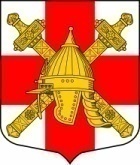 АДМИНИСТРАЦИЯ СИНЯВИНСКОГО ГОРОДСКОГО ПОСЕЛЕНИЯКИРОВСКОГО МУНИЦИПАЛЬНОГО РАЙОНА ЛЕНИНГРАДСКОЙ ОБЛАСТИПОСТАНОВЛЕНИЕот 22 февраля 2023 года № 135 О назначении и проведении собрания (конференции) граждан на территории административного центра муниципального образования Синявинское городское поселение Кировского муниципального района Ленинградской области по вопросу выбора приоритетного проекта на основе инициативных предложений населения г.п. Синявино территория 2 В соответствии с Федеральным законом от 06 октября 2003 № 131-ФЗ 
«Об общих принципах организации местного самоуправления в Российской Федерации», Областным законом Ленинградской области от «15» января 2018 года № 3-оз «О содействии участию населения в осуществлении местного  самоуправления в иных формах на территориях административных центров муниципальных образований Ленинградской области», Уставом муниципального образования Синявинское  городское поселение муниципального образования Кировский муниципальный район Ленинградской области, решением совета депутатов Синявинского городского поселения Кировского муниципального района Ленинградской области от «17» апреля 2020 года № 17 «Об организации участия населения в осуществлении местного самоуправления в иных формах в административном центре на территории муниципального образования Синявинское городское поселение Кировского муниципального района Ленинградской области», в целях развития инфраструктуры муниципального образования, активизации населения в определении приоритетов расходования средств местных бюджетов и поддержке инициативных предложений граждан в решении вопросов местного значения,ПОСТАНОВЛЯЮ:Назначить дату, время и место проведения собрания (конференции) граждан территории административного центра по вопросу выбора приоритетного проекта на основе инициативных предложений населения г.п. Синявино территория 2 на 2023-2024 гг. с утвержденной повесткой дня согласно приложению на «14» марта 2023 года в 17:30 в Доме Культуры по адресу: Ленинградская область, Кировский район, г.п. Синявино территория 2, ул. Победы, д. 5А.                           2.Инициативной комиссии направить в администрацию Синявинского городского поселения Кировского муниципального района Ленинградской области решения, протоколы собрания (конференции) граждан территории административного центра, фотоматериалы в соответствии с утвержденным положением об инициативной комиссии. 3.Настоящее постановление подлежит размещению на официальном сайте администрации Синявинского городского поселения Кировского муниципального района Ленинградской области https://www.lo-sinyavino.ru.4.Контроль за выполнением настоящего постановления оставляю за собой. Глава администрации                                                                  Е.В. Хоменок Разослано: дело, www.lo-sinyavino.ru, членам инициативной комиссии. УТВЕРЖДЕНОпостановлением администрации Синявинского городского поселения Кировского муниципального района Ленинградской области от «22» февраля 2023 года № 135 (приложение)УВЕДОМЛЕНИЕо проведении собрания (конференции) граждан территории административного центра в                         г.п. Синявино территория 2 Кировского района Ленинградской области                                                        по выбору инициативных предложений       В соответствии с Областным законом Ленинградской области от «15» января 2018 года № 3-оз «О содействии участию населения в осуществлении местного самоуправления в иных формах на территориях административных центров муниципальных образований Ленинградской области» в г.п. Синявино территория 2 объявлено о проведении собрания (конференции) граждан территории административного центра по выбору инициативных предложений. Собрание (конференции) граждан проводится по инициативе администрации Синявинского городского поселения Кировского муниципального района Ленинградской области в форме собрания (конференции).Уважаемые жители!Собрание состоится в «14» марта 2023 года 17:30 в Доме Культуры по адресу: Ленинградская область, Кировский район, г.п. Синявино территория 2, ул. Победы,                     д. 5А. Предлагается принять решение по следующим вопросам повестки собрания (конференции):Решения, принятые простым большинством голосов от присутствующих на собрании (конференции) граждан, оформить протоколом за подписью председателя собрания и секретаря собрания.1. Обсуждение и отбор инициативных предложений для направления их в администрацию в целях включения в муниципальную программу.2. Выбор представителя инициативной комиссии для участия в реализации инициативных предложений и для осуществления контроля реализации инициативных предложений.3. Принятие предполагаемой общей стоимости реализации инициативного предложения (проекта) (руб.)4. Обсуждение видов участия граждан в реализации инициативных предложений, в т.ч.:4.1. Обсуждение предполагаемой суммы вклада населения на реализацию выбранных инициативных предложений (руб.);4.2. Обсуждение предполагаемой суммы вклада юридических лиц, индивидуальных предпринимателей (руб.);4.3. Обсуждение неденежного вклада населения в реализацию инициативного предложения (трудовое участие, материалы, техника и др.).        Ознакомиться с информацией и (или) материалами по вопросам повестки дня собрания (конференции) граждан можно в администрации Синявинского городского поселения Кировского муниципального района Ленинградской области по адресу: г.п. Синявино,                ул. Лесная, д. 18Б, приемные дни вторник, четверг с 09:00 до 13:00, с 14:00 до 18:00 и до даты проведения собрания, а также на официальном сайте администрации https://www.lo-sinyavino.ru.     Просьба принять активное участие в собрании (конференции)! 